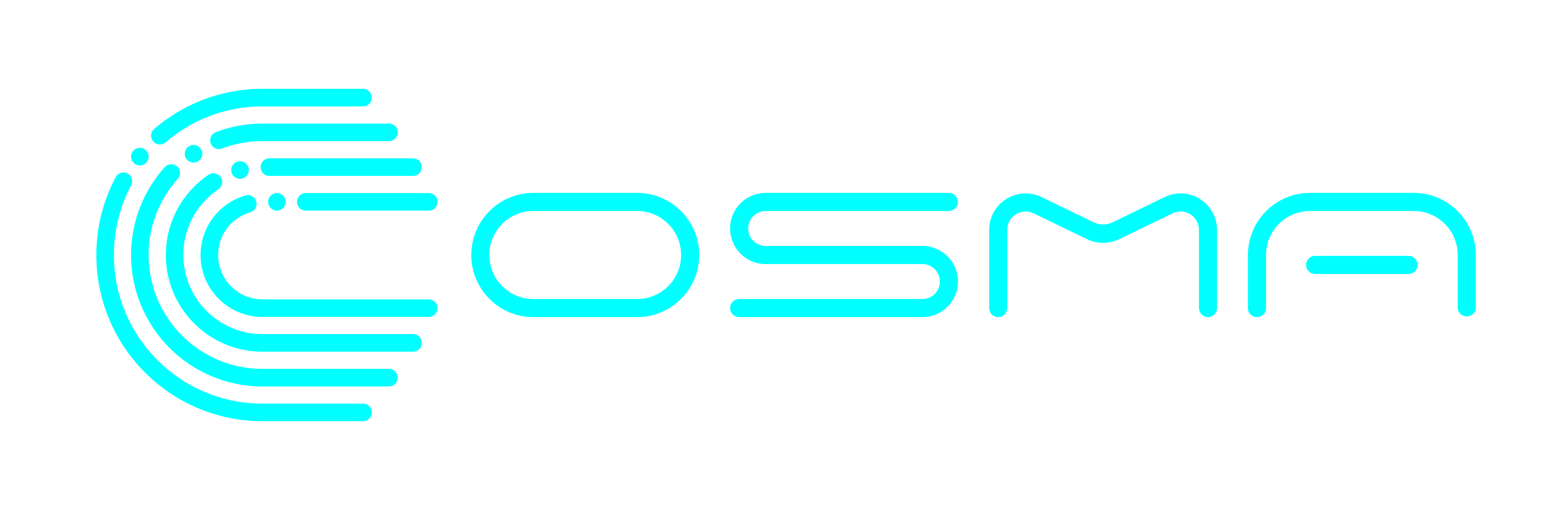 TRADICINĖS SPORTO KLUBO COSMA VASAROS TAURĖS VARŽYBOSP R O G R AM A2019-07-03, Vilnius, „Vingio“ stadionasVaržybų vyr. teisėjas				Algirdas Baranauskas (Nacionalinė kategorija)Varžybų direktorius				Jurdanas Radžius (Nacionalinė kategorija)Varžybų vyr. sekretorė			Remigija Raišienė (Nacionalinė kategorija)16.1060  paruošiamieji bėgimaiBerniukai (dvi amžiaus grupės) 16.2560  paruošiamieji bėgimaiMergaitės (dvi amžiaus grupės) 16.4560 m finaliniai bėgimaiBerniukai (dvi amžiaus grupės) 16.5060 m finaliniai bėgimaiMergaitės (dvi amžiaus grupės) 17.00100  paruošiamieji bėgimaiMoterys17.05Disko metimasVyrai17.15Šuolis į aukštįVyrai17.20100  paruošiamieji bėgimaiVyrai17.40800 m bėgimasMoterys17.45Rutulio stūmimas Vyrai17.501500 m bėgimas Vyrai18.05400 m bėgimasMoterys18.10Ieties metimas Vyrai18.20400 m bėgimasVyrai18.35100 m Finalinis/Finaliniai bėgimaiMoterys18.45100 m Finalinis/Finaliniai bėgimaiVyrai